Betreff: Sozialpraktikum Schuljahr 2021-22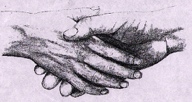 Rückantwort Bitte bis 12.05.2021  direkt an Frau Emmerich zurück Bitte bis zum 12.5.2021 bei der Klassenleitung abgeben oder an sozialpraktikum@sibi.badhonnef.de mailen.Bitte SEHR LESERLICH SCHREIBEN bzw. gerne (wenn möglich) die Word-Version am PC ausfüllen. _______________________________________				_______________vollständiger Name der Schülerin / des Schülers				Klasse(->bitte in Druckbuchstaben aus Gründen der Leserlichkeit)_______________________________________Name der Klassenlehrerin / des Klassenlehrers am Sibi________________________________________Name der Schule (falls dies nicht das Sibi ist) Die 14 Dokumente des Informationspaketes zum Sozialpraktikum, die sich unter den folgenden drei Überschriften auf der Homepage befinden, haben wir zur Kenntnis genommen. https://www.sibi-honnef.de/index.php/die-schule/oberstufe/sozialpraktikum 	I.1. 	Informationen für Schülerinnen und Schüler (6 Dokumente)	I.2.		Nachweise und Bescheinigungen Schule (5 Dokumente)	I.3.		Unterlagen für die soziale Einrichtung (3 Dokumente)(Das Nachweisformular findet sich identisch bewusst in allen drei Bereichen, da es von besonderer Wichtigkeit ist, in alle Bereiche gehört und auf jeden Fall direkt gefunden werden sollte.) Folgende Termine  haben wir zur Kenntnis genommen und werden diese einhalten.    Abgabe Kenntnisnahme Schüler- und Elternbrief:  spätestens 12.05.2021    Abgabe Nachweisformular Praktikumsplatz: spätestens 18.06.2021Falls es Schwierigkeiten bei der Einhaltung von Terminen gibt, bitte unbedingt frühzeitig Kontakt mit Frau Emmerich aufnehmen.evt. Bemerkungen:_________________________________________________________________________________________________________________________________________________________________________________________________________________________________________________________________________________________________________________________________________________________________________________________________________________________________________________________________			________________________________Unterschrift eines Erziehungsberechtigten			Unterschrift der Schülerin / des Schülers